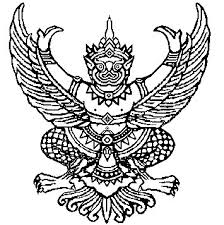 ประกาศองค์การบริหารส่วนตำบลลาดบัวขาวเรื่อง   กำหนดสมัยประชุมสภา ประจำปี ๒๕๕๗..............................................................................................ด้วยสภาองค์การบริหารส่วนตำบลลาดบัวขาว  ในคราวประชุมสมัยวิสามัญ สมัยที่๒ (ครั้งที่๑) เมื่อวันที่ ๑๑ พฤศจิกายน พ.ศ. ๒๕๕๖ มีกำหนดสมัยประชุมสามัญประจำปี พ.ศ. ๒๕๕๗  ดังนี้สมัยประชุมประจำปี พ.ศ. ๒๕๕๗ กำหนด ๔ สมัย ดังนี้๑.๑   สมัยประชุมสามัญ สมัยที่ ๑ เริ่มประชุมวันที่ ๑ – ๑๕  กุมภาพันธ์  ๒๕๕๗         มีกำหนด ๑๕ วัน๑.๒   สมัยประชุมสามัญ สมัยที่ ๒ เริ่มประชุมวันที่ ๑ – ๑๕  มิถุนายน   ๒๕๕๗         มีกำหนด ๑๕ วัน๑.๓   สมัยประชุมสามัญ สมัยที่ ๓ เริ่มประชุมวันที่ ๑ – ๑๕  สิงหาคม   ๒๕๕๗         มีกำหนด ๑๕ วัน๑.๔   สมัยประชุมสามัญ สมัยที่ ๔ เริ่มประชุมวันที่ ๑ – ๑๕  พฤศจิกายน  ๒๕๕๗         มีกำหนด ๑๕ วันดังนั้น  จึงประกาศให้ คณะผู้บริหารส่วนตำบล และสมาชิกสภาตำบล ที่จะเสนอญัตติต่อประธานสภา ขอให้เสนอก่อนถึงสมัยประชุม เพื่อที่จะได้นำญัตติเข้าในวาระที่ประชุมต่อไป		จึงประกาศให้ทราบโดยทั่วกัน			          ประกาศ  ณ  วันที่  ๑๖  มกราคม  พ.ศ.  ๒๕๕๗				          (ลงชื่อ)  นายณัฐพงศ์   สาสูงเนิน					          (นายณัฐพงศ์   สาสูงเนิน)				      ประธานสภาองค์การบริหารส่วนตำบลลาดบัวขาว